enlarged editorial CommitteeGeneva, January 6 and 7, 2016draft agendaDocument prepared by the Office of the Union

Disclaimer:  this document does not represent UPOV policies or guidance	Opening of the meeting 	Adoption of the agenda	TGP documents (document TC-EDC/Jan16/2)Matters for adoption by the Council in 2016TGP/7: Development of Test Guidelines Revision of document TGP/7: Use of Proprietary Photographs and Illustrations in Test Guidelines (document TC-EDC/Jan16/3)Revision of document TGP/7: Regional Sets of Example Varieties (document TC-EDC/Jan16/4)TGP/8: Trial Design and Techniques Used in the Examination of Distinctness, Uniformity and StabilityRevision of document TGP/8: Part I: DUS Trial Design and Data Analysis, New Section: Minimizing the Variation due to Different Observers of the Same Trial (document TC-EDC/Jan16/5)Revision of document TGP/8: Part II: Techniques Used in DUS Examination, New Section: Examining Characteristics Using Image Analysis (document TC-EDC/Jan16/2)TGP/0: List of TGP Documents and Latest Issue Dates (document TC-EDC/Jan16/2)	Molecular Techniques (document TC-EDC/Jan16/6)	Developments in relation to the Web-based TG Template (oral report by the Office of the Union)	Structure and content of TGP documents to be presented at TC session 	Test Guidelines 	Proposed for adoption by the Technical Committee in 2016New Test GuidelinesRevisionsPartial Revisions	Dates and organization of future meetings	Closing of the meeting [End of document]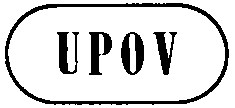 ETC-EDC/Jan16/1ORIGINAL:  EnglishDATE:  October 23, 2015INTERNATIONAL UNION FOR THE PROTECTION OF NEW VARIETIES OF PLANTS INTERNATIONAL UNION FOR THE PROTECTION OF NEW VARIETIES OF PLANTS INTERNATIONAL UNION FOR THE PROTECTION OF NEW VARIETIES OF PLANTS GenevaGenevaGenevaTG/AGLAO(proj.6)Aglaonema (Aglaonema Schott.)TWOTG/COCOS(proj.5)*Coconut (Cocos nucifera L.)TWFTG/CORDY(proj.4)*Cordyline (Cordyline Comm. ex Juss.)TWOTG/GREVI(proj.4)*Grevillea (Grevillea R. Br. corr. R. Br.)TWOTG/PERSE(proj.3)Avocado rootstock (Persea Mill.)TWFTG/PLECT(proj.3)*Plectranthus (Plectranthus L’Hér.)TWOTG/SALVI(proj.4)*Salvia (Salvia L.)TWOTG/200/2(proj.3)*Basil (Ocimum basilicum L.)TWVTG/207/2(proj.3)*Calibrachoa (Calibrachoa Llave & Lex.) TWOTC-EDC/Jan16/7Radish, Black Radish 
(Partial revision: TQ and grouping characteristics)TWVTC-EDC/Jan16/8Spinach (Spinacia oleracea L.) 
(Partial revision:  Characteristic 18)TWVTC-EDC/Jan16/9Tomato Rootstocks 
(Partial revision:  disease resistance characteristics)TWVTC-EDC/Jan16/10*Brassica (Partial revision: male sterility) = Cauliflower (Brassica oleracea L. convar botrytis (L.) Alef. var. botryris L.), Cabbage (Brassica oleracea L.), Brussels Sprout (Brassica oleracea L. var.gemmifera DC.), Kohlrabi (Brassica oleracea L. convar. acephala (DC.) Alef. var. gongylodes L.; Brassica oleracea L. Gongylodes Group), Curly Kale (Brassica oleracea L. var. sabellica L.), Calabrese- Sprouting Broccoli (Brassica oleracea L. convar. botrytis (L.) Alef. var. cymosa Duch. (including Brassica oleracea L. convar. botrytis (L.) Alef. var. italica))TWV